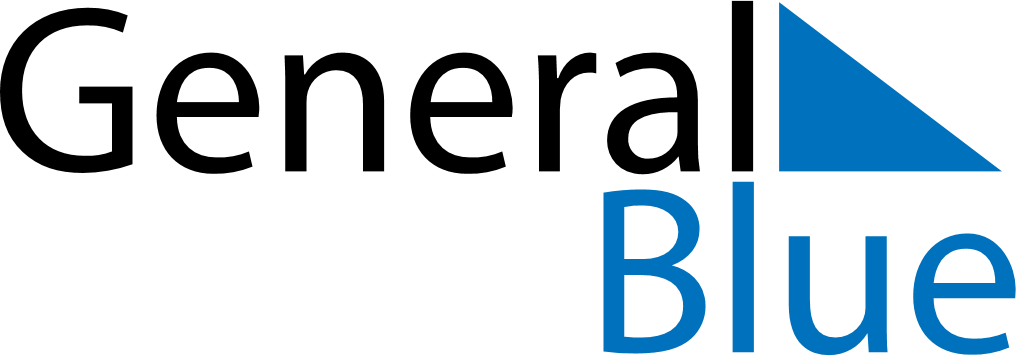 October 2114October 2114October 2114October 2114October 2114SundayMondayTuesdayWednesdayThursdayFridaySaturday12345678910111213141516171819202122232425262728293031